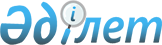 О внесении изменений и дополнение в решение Шалкарского районного маслихата Актюбинской области от 29 декабря 2020 года № 617 "Об утверждении бюджета Жанаконысского сельского округа на 2021-2023 годы"Решение Шалкарского районного маслихата Актюбинской области от 15 сентября 2021 года № 98
      Шалкарский районный маслихат Актюбинской области РЕШИЛ:
      1. Внести в решение Шалкарского районного маслихата Актюбинской области от 29 декабря 2020 года "Об утверждении бюджета Жанаконысского сельского округа на 2021-2023 годы" № 617 (зарегистрированное в Реестре государственной регистрации нормативных правовых актов №7885) следующие изменения и дополнение:
      пункт 1 изложить в новой редакции:
      "1. Утвердить бюджет Жанаконысского сельского округа на 2021-2023 годы согласно приложениям 1, 2 и 3 соответственно, в том числе на 2021 год в следующих объемах:
      1) доходы – 35583,1 тысяч тенге, в том числе:
      налоговые поступления – 1112,0 тысяч тенге;
      неналоговые поступления – 14,0 тысяч тенге;
      поступления трансфертов – 34457,1 тысяч тенге;
      2) затраты – 36925,9 тысяч тенге;
      3) чистое бюджетное кредитование - 0 тысяч тенге, в том числе:
      бюджетные кредиты - 0 тысяч тенге;
      погашение бюджетных кредитов - 0 тысяч тенге;
      4) сальдо по операциям с финансовыми активами – 0 тысяч тенге, в том числе:
      приобретение финансовых активов – 0 тысяч тенге;
      поступления от продажи финансовых активов – 0 тысяч тенге;
      5) дефицит (профицит) бюджета – -1342,8 тысяч тенге;
      6) финансирование дефицита (использование профицита) бюджета - 1342,8 тысяч тенге, в том числе:
      поступление займов – 0 тысяч тенге;
      погашение займов – 0 тысяч тенге;
      используемые остатки бюджетных средств – 1342,8 тысяч тенге.";
      пункт 5 изложить в новой редакции:
      "5. В соответствии с решением Шалкарского районного маслихата от 22 декабря 2020 года №605 "Об утверждении Шалкарского районного бюджета на 2021-2023 годы" учесть в бюджете Жанаконысского сельского округа на 2021 год из районного бюджета следующие текущие целевые трансферты:
      на текущие расходы – 4815,0 тысяч тенге;
      на благоустройство населенных пунктов – 9401,1 тысяч тенге.
      Распределение сумм текущих целевых трансфертов определяется на основании решения акима Жанаконысского сельского округа.";
      Дополнить пунктом 5-1 следующего содержания:
      "5-1. Учесть в бюджете сельского округа на 2021 год поступление текущего целевого трансферта из областного бюджета на внедрение новой системы оплаты труда государственных служащих местного исполнительного органа 6941,0 тысяч тенге.";
      приложение 1 к указанному решению изложить в новой редакции согласно приложению к настоящему решению.
      2. Настоящее решение вводится в действие с 1 января 2021 года. Бюджет Жанаконысского сельского округа на 2021 год
					© 2012. РГП на ПХВ «Институт законодательства и правовой информации Республики Казахстан» Министерства юстиции Республики Казахстан
				
      Исполняющий обязанности секретаря 
Шалкарского районного маслихата 

С. Жоламанов
Приложение к решению Шалкарского районного маслихата от 15 сентября 2021 года № 98Приложение 1 к решению Шалкарского районного маслихата от 29 декабря 2020 года № 617
Категория
Категория
Категория
Категория
Категория
Сумма, 
тысяч тенге
Класс
Класс
Класс
Класс
Сумма, 
тысяч тенге
Подкласс
Подкласс
Подкласс
Сумма, 
тысяч тенге
Наименование
Наименование
Сумма, 
тысяч тенге
I. Доходы
I. Доходы
35583,1
1
Налоговые поступления
Налоговые поступления
1112,0
04
Налоги на собственность
Налоги на собственность
1112,0
1
Налоги на имущество
Налоги на имущество
29,0
3
Земельный налог 
Земельный налог 
33,0
4
Налог на транспортные средства
Налог на транспортные средства
1050,0
2
Неналоговые поступления
Неналоговые поступления
14,0
01
Доходы от государственной собственности
Доходы от государственной собственности
14,0
5
Доходы от аренды имущества, находящегося в государственной собственности
Доходы от аренды имущества, находящегося в государственной собственности
14,0
4
Поступления трансфертов
Поступления трансфертов
34457,1
02
Трансферты из вышестоящих органов государственного управления
Трансферты из вышестоящих органов государственного управления
34457,1
3
Трансферты из районного (города областного значения) бюджета
Трансферты из районного (города областного значения) бюджета
34457,1
II. Затраты
II. Затраты
II. Затраты
II. Затраты
II. Затраты
36925,9
01
Государственные услуги общего характера
25611,5
1
Представительные, исполнительные и другие органы, выполняющие общие функции государственного управления
25611,5
124
Аппарат акима города районного значения, села, поселка, сельского округа
25611,5
001
Услуги по обеспечению деятельности акима города районного значения, села, поселка, сельского округа
25376,5
022
Капитальные расходы государственного органа
235,0
07
Жилищно-коммунальное хозяйство
11314,2
3
Благоустройство населенных пунктов
11314,2
124
Аппарат акима города районного значения, села, поселка, сельского округа
11314,2
008
Освещение улиц в населенных пунктах
442,0
009
Обеспечение санитарии населенных пунктов
250,0
011
Благоустройство и озеленение населенных пунктов
10622,2
15
Трансферты
0,2
1
Трансферты
0,2
124
Аппарат акима города районного значения, села, поселка, сельского округа
0,2
048
Возврат неиспользованных (недоиспользованных) целевых трансфертов
0,2
III. Дефицит (профицит)бюджета
-1342,8
IV. Финансирование дефицита (использование профицита) бюджета
1342,8
8
Используемые остатки бюджетных средств
1342,8
01
Остатки бюджетных средств
1342,8
1
1
Свободные остатки бюджетных средств
1342,8